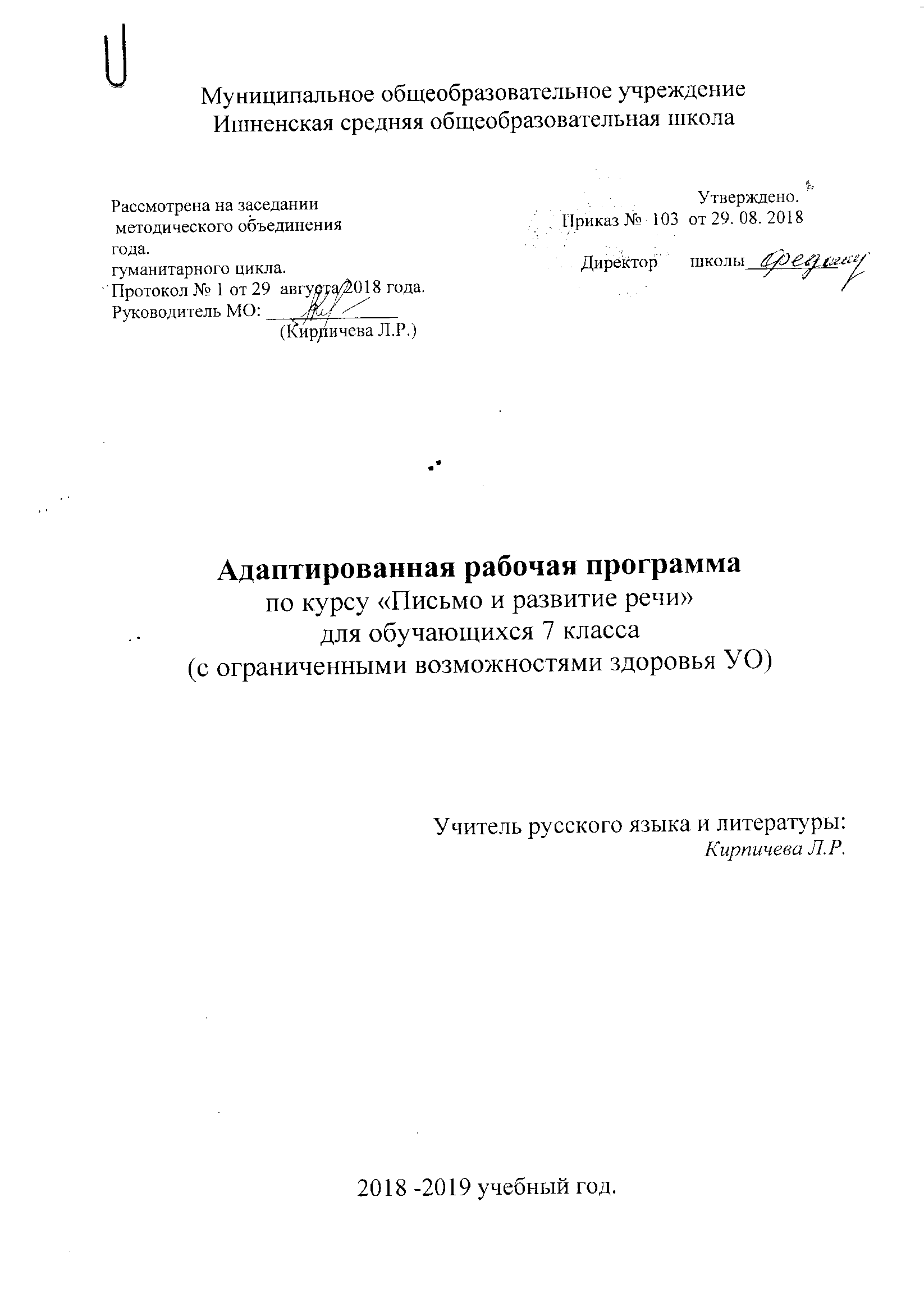 Пояснительная запискаРабочая программа составлена на основе Программы специальной (коррекционной) образовательной школы VIII вида под ред. В.В. Воронковой.- М.: Гуманит. изд. Центр ВЛАДОС, 2001Курс рассчитан на 136 часов в год (4 часа в неделю).Программа учитывает особенности познавательной деятельности умственно отсталых детей. Она направлена на разностороннее развитие личности учащихся, способствует их умственному развитию, обеспечивает гражданское, нравственное, и рудовое, эстетическое развитие. Программа содержит материал, помогающий учащимся достичь того уровня общеобразовательных знаний и умений, который необходим им для социальной адаптации. Содержание обучения имеет практическую направленность. Школа готовит своих воспитанников к непосредственному включению в жизнь, в трудовую деятельность в условиях современного производства,В программе принцип коррекционной направленности обучения является ведущим. В ней конкретизированы пути и средства исправления недостатков общего, речевого развития и нравственного воспитания умственно отсталых детей в процессе овладения учебным предметом. Обучение умственно отсталых учащихся носит воспитывающий характер. Аномальное состояние ребенка затрудняет решение задач воспитания, но не снимает их. При отборе программного учебного материала учтена необходимость формирования таких черт характера и всей личности в целом, которые помогут выпускникам стать полезными членами общества.В  7 классе осуществляются задачи, решаемые в предыдущих классах, но на более сложном речевом и понятийном материале. Учащиеся должны:- овладеть навыками правильного, беглого и выразительного чтения доступных их пониманию произведений или отрывков из произведений русских и зарубежных классиков и современных писателей;- научиться правильно и последовательно излагать свои мысли в устной и письменной форме;-  быть социально адаптированными в плане общего развития и сформированности нравственных качеств.Специальная задача коррекции речи и мышления умственно отсталых школьников является составной частью учебного процесса и решается при формировании у них знаний, умений и навыков, воспитания личности.В процессе изучения грамматики и правописания у школьников развивается устная и письменная речь, формируются практически значимые орфографические и пунктуационные навыки, воспитывается интерес к родному языку. Элементарный курс грамматики направлен на коррекцию высших психических функций учащихся с целью более успешного осуществления их умственного и речевого развития.В 7 классе продолжается работа по звукобуквенному анализу. Учащиеся овладевают правописанием значимых частей слова и различных частей речи. Большое внимание при этом уделяется фонетическому разбору.Слово. При изучении курса грамматики и правописания основными темами являются состав слова и части речи. Изучение состава слова, словообразующей роли значимых частей слова направлено па обогащение и активизацию словаря учащихся. В процессе упражнений формируются навыки правописания (единообразное написание гласных и согласных в корне слова и приставке). Большое значение для усвоения правописания имеет морфемный разбор, сравнительный анализ слов, различных по произношению, сходных по написанию (подбор гнезд родственных слов) и др. Части речи изучаются в том объеме, который необходим учащимся для выработки практических навыков устной и письменной речи    обогащения и активизации словаря, формирования навыков грамотного письма.Предложение. Изучение предложений имеет особое значение для подготовки умственно отсталого школьника к самостоятельной жизни, к общению. В процессе выполнения упражнений у школьников формируются навыки построения простого предложения разной степени распространенности и сложного предложения. Одновременно закрепляются орфографические и пунктуационные навыки.Связная речь. Большое внимание уделяется формированию навыков связной письменной речи, т.к. возможности умственно отсталых школьников излагать свои мысли в письменной форме весьма ограничены. В связи с этим ведется постоянная работа над развитием их фонематического слуха и правильного произношения, обогащением и уточнением словаря, обучением построению предложений, связному устному и письменному высказыванию. Подготовительные предложения - ответы на последовательно поставленные вопросы, подписи под серией рисунков, работ с деформированным текстом создают основу, позволяющую учащимся 7 классов овладеть такими видами работ, как изложение и сочинение.В 7 классе школьникам прививаются навыки делового письма. Обучение осуществляется по двум направлениям: учащиеся получают образцы и тренируются в оформлении деловых бумаг: в то же время предусматривается формирование навыков четкого, правильного, логичного и достаточно краткого изложения своих мыслей в письменной форме (при составлении автобиографии, заявления, расписки и др.).Графические навыки у учащихся в основном формируются во 2-4 классах, хотя внимание к четкому и аккуратному письму должно иметь место и в 7 классе.Учащиеся должны уметь:- писать под диктовку текст, применять правила проверки написания слов;- разбирать слова по составу, образовывать слова с помощью приставок и суффиксов;- различать части речи;- строить простое распространенное предложение, простое предложение с однородными членами, сложное предложение;-  писать изложение и сочинение;- оформлять деловые бумаги;- пользоваться школьным орфографическим словарем.Учащиеся должны знать:-  главные и второстепенные (без конкретизации) члены предложения;-  название частей речи, их значение;- наиболее распространенные правила правописания слов.Примерная тематикаПовторениеПростое и сложное предложения. Простые предложения с однородными членами. Перечисление без союзов, с одиночным союзом и, союзами а, но. Сложные предложения с союзами и, а, но.СловоСостав слова. Корень, приставка, суффикс, окончание. Единообразное написание гласных и согласных в корнях слов, в приставках. Непроверяемые гласные и согласные в корне слов.Сложные слова. Простейшие случаи написания сложных слов с соединительными гласными о и е.Имя существительное. Основные грамматические категории  имени существительного – род, число, падеж, склонение. Правописание падежных окончаний имен существительных в единственном и множественном числе.Имя прилагательное. Значение имени прилагательного в речи. Согласование имени прилагательного с именем существительным в роде, числе и падеже.Правописание родовых и падежных окончаний имен прилагательных в единственном и множественном числе.Местоимение. Понятие о местоимении. Значение местоимения в речи. Личные местоимения единственного и множественного числа. 1. 2. 3-е лицо местоимений.Склонение и правописание личных местоимений единственного и множественного числа.Раздельное написание предлогов с местоимениями.Глагол. Понятие о глаголе. Изменение глагола по временам (настоящее, прошедшее, будущее) и числам.Неопределенная частица не с глаголами.Изменение глаголов по лицам. Правописание окончаний глаголов 2-го лица -ишь, -шься.Изменение глаголов в прошедшем по родам и числам.Глаголы на –ся (-сь).ПредложениеПростое и сложное предложение. Подлежащее и сказуемое в простом и сложном предложении.Простое предложение с однородными членами. Главные и второстепенные члены предложений в качестве однородных. Распространенные однородные члены предложений. Бессоюзное перечисление однородных членов, с одиночным союзом и, союзами а, но, повторяющимся союзом и. Знаки препинания при однородных членах.Сложные предложения с союзами и, а, но и без союзов.Обращение. Знаки препинания при обращении.Связная речьРабота с деформированным текстом. Изложения (с изменением лица и времени). Сочинения по картине с дополнением предшествующих или последующих событий.Продолжение рассказа по данному началу. Составление рассказа по опорным словам. Сочинение по личным наблюдениям, на основе экскурсий, практической деятельности, имеющихся знаний («История нашей улицы», «Исторические места в нашем районе», «История капельки воды» и др.). Деловое письмо: объявление (выбор профессии по объявлению), заявление {о приеме на работу), телеграмма, заполнение бланков по платежам за коммунальные услуги (квартплата, плата за телефон, за свет, за газ и др.).Повторение пройденного за год. Структура разделовТаблица тематического распределения количества часов на основное общее образование, 7 класс, Список учебно-методической литературы:Галунчикова Н.Г., Якубовская Э.В. Русский язык. Учебник для 7 класса специальных (коррекционных) образовательных учреждений VIII вида.- М.: «Просвещение», 2010Сборник диктантов и изложений. 5 – 9 классы: коррекционное обучение/ авт.-сост. Т.П. Шабалкова.- Волгоград: Учитель, 2007Розенталь Д.Э. Сборник упражнений по русскому языку. – М.: Оникс 21век: Мир и образование, 2004№РазделыКоличество часовТеорияПрактическая работа1Повторение141312Состав слова212013Имя существительное171524Имя прилагательное121115Местоимение161516Глагол252237Предложение171618Повторение141049Итого13612214№РазделыКоличество часовКоличество часов№РазделыПрограмма специальной (коррекционной) школы VIII вида под ред. В.В. ВоронковойРабочая программа1Повторение14142Состав слова21213Имя существительное17174Имя прилагательное12125Местоимение16166Глагол25257Предложение17178Повторение1414Итого:№Изучаемый материалКол-во часовОборудованиеСловарь№Изучаемый материалКол-во часовОборудованиеСловарьПовторение1.Простое и сложное предложение1Схемы предложений2.Распространенное и нераспространенное предложение1Схемы предложений3.Связь слов в предложении1таблица4.Простые предложения с однородными членами1Опорные схемысантиметркилометр 5.Перечисление однородных членов без союзов1Опорные схемы6.Однородные члены предложения с одиночным союзом и, с союзами а, но17.Сложные предложения18.Сложные предложения с союзами и, а, но1Схемы предложений9.Составление сложных предложений без союзов и с союзами и, а, но1Опорные слова10.Упражнения в составлении простых и сложных предложений по схемам, по опорным словам111.Деловые бумаги: телеграмма1Бланки телеграммтелеграмма12.Повторение и закрепление по теме «Предложение»113.Диктант по теме «Простое и сложное предложения»1Текст диктанта14.Анализ диктанта. Работа над ошибками1Состав слова1.Корень, приставка, суффикс и окончание1таблица2.Корень, однокоренные слова1делегат3.Приставка 1Опорные схемыдокумент4.Суффикс15.Окончание 16.Упражнения в разборе слов по составу17.Единообразное написание безударных гласных в корне слов с одной безударной гласной1Таблица8.Единообразное написание безударных гласных в корне слов с двумя и более безударными гласными1Таблица9.Единообразное написание звонких и глухих согласных в середине и в конце слова1ТаблицаПредметные картинкинасекомое10.Непроизносимые согласные в корне слова1таблицагосударство11.Единообразное написание гласных и согласных в корнях слов1Опорные схемынаселение12.Единообразное написание гласных и согласных в приставках1карточки13.Разделительный твердый знак после приставок1предметные картинки14.Приставка и предлог1таблица15.Упражнения в правописании приставок и предлогов1лекарство рецепт16.Сложные слова. Простейшие случаи написания сложных слов с соединительными гласными о и е117.Сложные слова. Простейшие случаи написания сложных слов с соединительными гласными о и е1беречь стеречь18.Оформление деловых бумаг: объяснительная записка119.Повторение и закрепление по теме: «Состав слова»120.Контрольный диктант по теме «Состав слова»1текст диктанта21.Анализ диктанта. Работа над ошибками1Имя существительное1.Роль имени существительного в речи12.Основные грамматические категории имени существительного: род, число, склонение, падеж1Опорные схемы предметные картинки3.Собственные и нарицательные имена существительные14.Правописание имен существительных с шипящими на конце1Опорные схемыгастроном5.Склонение имен существительных в единственном числе1Предметные картинкиунивермаг продавец6.Правописание падежных окончаний имен существительных 1 склонения в единственном числе1опорные схемыкарточкинезависимость7.Правописание падежных окончаний имен существительных 2 склонения в единственном числе1Опорные схемы, карточкитренироватьстадион8.Правописание падежных окончаний имен существительных 3 склонения в единственном числе1тренербассейн9.Упражнения в правописании падежных окончаний имен существительных в единственном числе1карточки10.Склонение имен существительных во множественном числе1опорные схемытокарь слесарь11.Правописание падежных окончаний имен существительных во множественном числе1аппарат тротуар монтаж12.Упражнения на закрепление по теме «Склонение имен существительных»113.Сочинение-описание по картине В.М. Васнецова «Спящая царевна»1иллюстрации учебникамасштаб14.Оформление деловых бумаг: заявление1Образцы заявлений15.Тренировочные упражнения по теме: «Имя существительное»1Опорные схемы16.Диктант по теме «Имя существительное»1текст диктанта 17.Анализ диктанта. Работа над ошибками1Имя прилагательное1.Значение имени прилагательного в речи1таблица2.Согласование имени прилагательного с именем существительным в роде, числе и падеже1таблицаэлектричество3.Правописание родовых и падежных окончаний имен прилагательных в единственном числе1опорные схемыкарточкипочеркпроцент4.Склонение имен прилагательных мужского и среднего рода1опорные схемыкарточки5.Склонение имен прилагательных женского рода1опорные схемыплатформареспублика6.Безударные окончания прилагательных женского рода1опорные схемымилиция7.Склонение имен прилагательных во множественном числе1сюжетные картинки8.Правописание падежных окончаний имен прилагательных во множественном числе1карточкиспектакльантрактгардероб9.Оформление деловых бумаг: заметка в стенгазету110.Тренировочные упражнения по теме: «Имя прилагательное»111.Контрольный диктант по теме «Имя прилагательное»1текст диктанта12.Анализ диктанта. Работа над ошибками1Местоимение1.Понятие о местоимении1таблица2.Значение местоимений в речи13.Личные местоимения 1, 2, 3 лица1карточки4.Личные местоимения единственного и множественного числа1опорные схемымороженое5.Склонение и правописание личных местоимений единственного и множественного числаЛичные местоимения 1 лица1карточкипаспорт6.Личные местоимения 1 лица с предлогами17.Личные местоимения 2 лица18.Личные местоимения 2 лица с предлогами19.Личные местоимения3 лица110.Личные местоимения 3 лица с предлогами1таблица11.Раздельное написание предлогов с местоимениями1таблицакабинетбригада12.Выполнение тренировочных упражнений по теме «Местоимение»1температура13.Оформление деловых бумаг: письмо1карточки14.Повторение и закрепление изученного по теме: «Местоимение»1опорные схемы15.Диктант по теме «Местоимение»1текст диктанта16.Анализ диктанта. Работа над ошибками1Глагол1.Понятие о глаголе1таблица2.Глагол как член предложения13.Изменение глагола по времени1таблицапатриот4.Глаголы настоящего времени1опорные схемылитература5.Глаголы прошедшего времени16.Глаголы будущего времени17.Сочинение-описание картины И.И. Левитана «Вечерний звон»1репродукция картины8.Изменение глаголов по числам1экзамен9.Изменение глаголов прошедшего времени по родам и числам1таблицавелосипед хирург 10.Неопределенная частица не с глаголами1таблицамастер11.Неопределенная частица не с глаголами1опорные схемы12.Изменение глаголов по лицам. Глаголы 1 лица1опорные схемы13.Изменение глаголов по лицам. Глаголы 2 лица1карточкиматерик14.Изменение глаголов по лицам. Глаголы 3 лица1планета15.Глаголы на –ся (-сь)116.Правописание личных окончаний глаголов во 2-ом лице единственного числа1карточкикодоскоппочтальон17.Правописание личных окончаний глаголов во 2-ом лице множественного числа118.Правописание глаголов в 3-м лице единственного числа1опорные схемы19.Правописание глаголов в 3-м лице множественного лица120.Выполнение тренировочных упражнений 121.Изложение по плану и по опорным словам122.Оформление деловых бумаг: письма-поздравления1образцы писем23.Контрольные вопросы и задания к теме: «Глагол»1карточки24.Диктант по теме «Глагол»1текст диктанта25.Анализ диктанта. Работа над ошибками1Предложение1.Простое и сложное предложение1схемы предложений2.Подлежащее и сказуемое в простом предложении1схемы предложений3.Подлежащее и сказуемое в сложном предложении14.Простое предложение с однородными членами1схемы предложений5.Главные и второстепенные члены предложений в качестве однородных1опорные схемыкарточки6.Распространенные однородные члены предложений. Знаки препинания при них1схемы предложенийчемодан7.Бессоюзное перечисление однородных членов предложения, с одиночным союзом и, союзами а, но1схемы предложений8.Однородные члены предложения с повторяющимся союзом и1карточкикодоскоп9.Однородные члены предложения с повторяющимся союзом и110.Сложное предложение1схемы предложений11.Сложные предложения с союзами и, а, но и без союзов1карточки12.Обращение  1таблицацентнер13.Знаки препинания при обращении1опорные схемыбутербродпрограмма14.Выполнение тренировочных упражнений по теме «Обращение»115.Оформление деловых бумаг: объявление.1образец объявления16.Диктант по теме «Предложение»1текст диктанта17.Анализ диктанта. Работа над ошибками1Повторение1.Состав слова1опорные схемы2.Правописание гласных и согласных в корне слова1предметные картинки загадки3.Сочинение по картине Айвазовского «Девятый вал» с дополнением последующих событий1иллюстрации учебника4.Части речи1таблица5.Правописание падежных окончаний имен существительных1опорные схемы6.Правописание падежных окончаний имен прилагательных1опорные схемы7.Составление рассказа по картине И. Шишкина «Утро в сосновом лесу». Подбор имен прилагательных к описанию картины.1иллюстрации учебника8.Склонение личных местоимений1опорные схемы9.Правописание глаголов1таблица10.Изложение с изменением лица и времени111.Простое предложение1схемы предложений12.Сложное предложение1схемы предложений13.Итоговый контрольный диктант1текст диктанта14.Анализ диктанта. Работа над ошибками1Всего:136